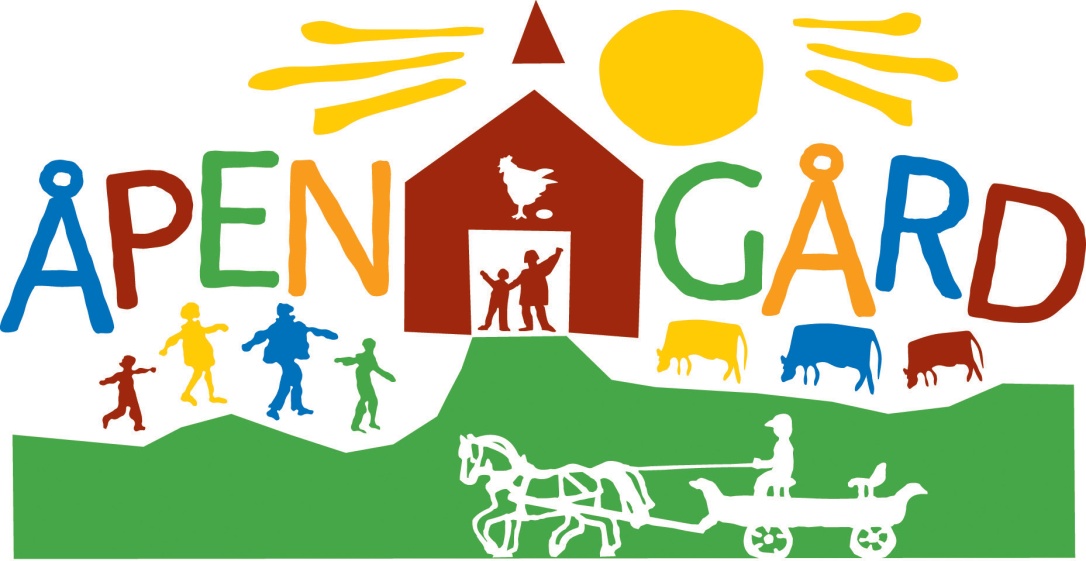 DIPLOM___________________________________________________________har gjennomførtMatstipå Åpen Gård med glans._____________________________________Sted, dato_____________________________________Arrangør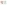 